Piątek 27.03.2020r.Temat: Kalendarz pogody.Porozmawiaj z rodzicami na temat aktualnej pogody.Czy dzisiaj jest ciepło?Czy niebo jest zachmurzone?Czy pada deszcz?Czy wiatr jest silny, czy słaby?Określając pogodę  zwracamy uwagę na takie czynniki jak: temperatura, zachmurzenie, opady, siła wiatru.Karta pracy- część 3, strona 47.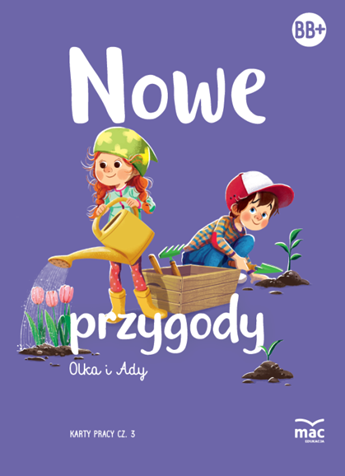 Popraw szlaczki po śladach, po skończeniu oceń swoją pracę zaznaczając odpowiedni obrazek. Obejrzyj filmik:https://www.youtube.com/watch?v=lbBbi_ds4eUZapoznaj się z kalendarzem pogody przygotowanym przez Olka i Adę- Karty Pracy część 3, strona 48.Nazwij elementy pogody występujące w każdym dniu (np. słońce, deszcz, wiatr).Przez cały tydzień- od poniedziałku 30.03.2020 r. do niedzieli 05.04.2020 r. prowadź swój kalendarz pogody. Uzupełniaj go rysunkami elementów pogody na karcie pracy ze strony nr 49. Każdego dnia wykonuj trzy rysunki- pogoda rano, w południe, oraz wieczorem. Przykład: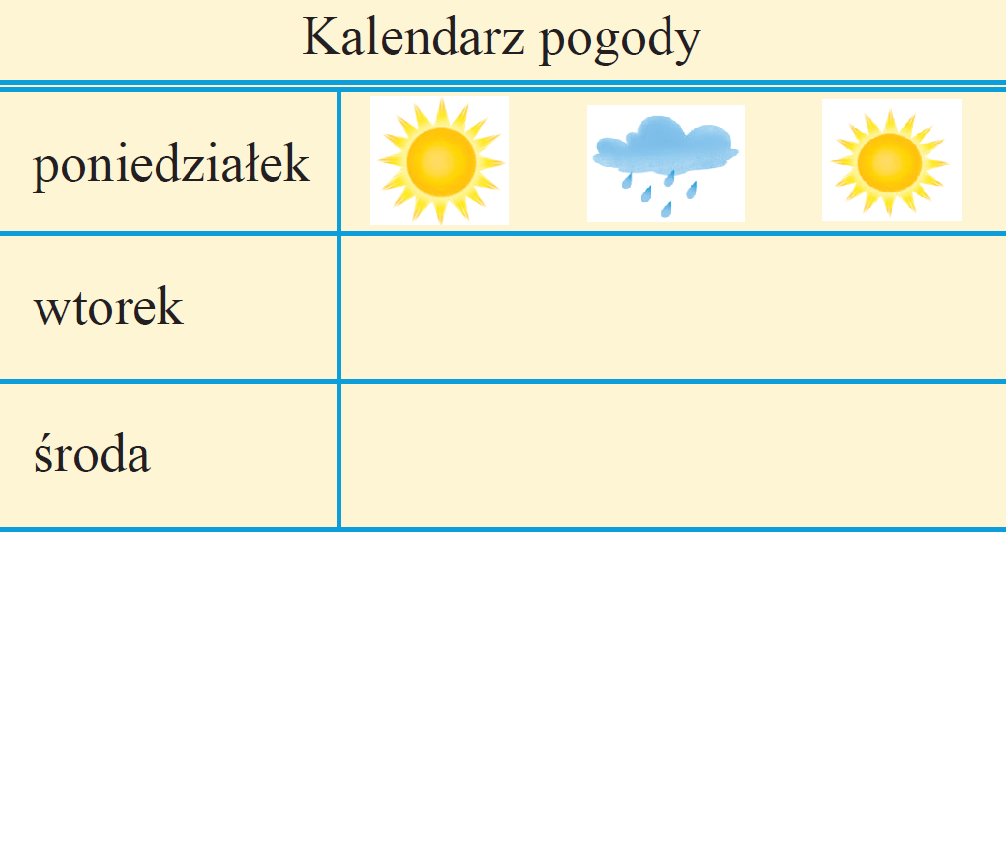 Badanie  zjawiska parowania.Wykonaj doświadczenie: połóż na parapecie, w nasłonecznionym miejscu talerz         z wodą (pół szklanki). Co jakiś czas sprawdzaj co się dzieje z wodą, czy na talerzu pozostaje ciągle ta sama jej ilość?Wnioski: woda to ciecz, pod wpływem ciepła wyparowuje i zamienia się w parę wodną.Wykonaj ćwiczenia gimnastyczne:https://www.youtube.com/watch?v=m2WsGrvCx_wPROSZĘ O PRZESŁANIE ZDJĘĆ WYPEŁNIONEJ KARTY PRACY ZE STRONY  NR 47, ORAZ UZUPEŁNIONEGO KALENDARZA POGODY.